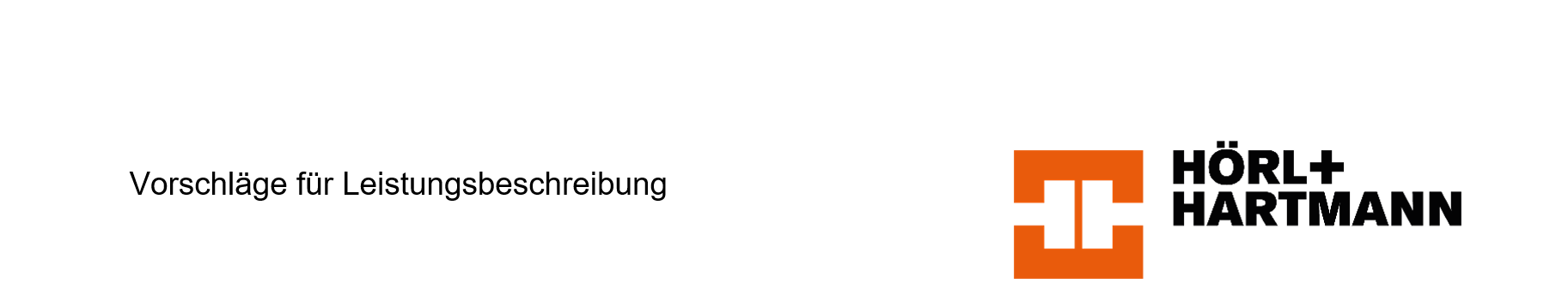 UNIPOR Planziegel 0,12 0,75/8, Anfänger / Halbanfänger Zul.-Nr. Z-17.1-1107
als verstärkter LaibungsziegelEinschaliges Ziegelmauerwerk d = 365 mm für Außenwände PositionTextMengeEinheitspreisGesamtpreisZiegelmauerwerk, einschaligfür AußenwändeUNIPOR Planziegel 0,12 0,75/8, Anfänger / Halbanfängerals verstärkter LaibungsziegelWanddicke d = 425 mmPlangeschliffener Hochlochziegel, Porosierung der Ziegel mit Sägemehl aus unbehandeltem Fichtenholz;
Baustoffklasse A1.Herstellen von Fenster- und Türlaibungen, lot- und fluchtgerecht, mit den UNIPOR Anfänger- / Halbanfängerziegeln als Laibungsziegel mit verstärktem Innensteg entlang der Laibungsseite. Dadurch sichere Befestigung von Fenster und Türen nach DIN 18008-4 bzw. auch für Anbringung von „französischen Balkonen“ vorderhalb in der Laibung.Sichere Befestigung und Abdichtung von Fenstern und Türen nach dem „Leitfaden zur Planung und Ausführung der Montage von Fenstern und Haustüren gemäß RAL“.
Die Ziegel sind entsprechend der Leistungsbeschreibungmit Dünnbettmörtel gedeckelt, entsprechend der Zulassung
Z-17.1-1107 und der DIN EN 1996 zu vermauern.Rohdichteklasse  0,75 kg/dm3Druckfestigkeitsklasse  8Rechenwert der Wärmeleitzahl  λR = 0,12 W/(mK)
Charakt. Mauerwerksdruckfestigkeit fk = 3,1 MN/m²Grundwert der zul. Druckspannung σ0 = 1,2 MN/m2Hersteller:Hörl & Hartmann Ziegeltechnik GmbH & Co. KGPellheimer Straße 1785221 DachauTel: 08131-555-0Fax: 08131-555-1299Angeb. Fabrikat: .............................................................UNIPOR Planziegel 0,12 0,75/8, Anfänger / Halbanfängerals verstärkter Laibungsziegeld = 365 mm; 12 DF (247/365/249 mm) Anfänger (40 St./Pal.)
d = 365 mm; 6 DF (128/365/249 mm) Halbanfänger (80 St./Pal.).................... m................................................